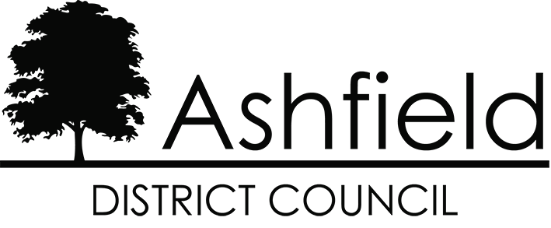 Ashfield Local Plan 2023 to 2040Regulation 19 Pre-Submission DraftBackground Paper 4:Green Belt Harm AssessmentSeptember 2023This page is intentionally left blank.CONTENTSIntroductionStudy Aim and ScopeMethodologyRelationship with Stage 1: Strategic Green Belt Review (SGBR)Scope of Stage 2: Green Belt Harm Assessment Stage 2: Green Belt Harm Assessment Steps Step 2: Assess the loss of Green Belt contribution from the release of land Step 3: Assess harm to the Green Belt from the release of landSummary of Harm Assessment FindingsMitigation to reduce harm to Green Belt Beneficial Use of Green Belt ConclusionsAppendix 1:	List of assessed Green Belt sites and location mapAppendix 2:	New Green Belt AssessmentsAppendix 3:	Hucknall - Assessment Table and Map showing harm rating for each assessed parcel of landAppendix 4: 	Kirkby In Ashfield - Assessment Table and Map showing harm rating for each assessed parcel of landAppendix 5: 	Rural Villages - Assessment Table and Map showing harm rating for each assessed parcel of landThis page is intentionally left blank.1. Introduction 1.1	Ashfield District Council has identified a number of potentially suitable development sites within the Green Belt.  These were initially identified through a ‘Call for Sites’ undertaken in 2019 and their subsequent assessment through the Strategic Housing and Economic Land Availability Assessment (SHELAA). This Study (Stage 2) has assessed the potential harm to the Green Belt purposes that release of these identified sites would cause. It is not the purpose of this report to allocate sites, but to help inform site selection.  Site selection will be done on the basis of a wide range of considerations, including the outputs of the earlier (Stage 1) Strategic Green Belt study, various other environmental/sustainability considerations and the Council’s Spatial Strategy and Site Selection work which will be undertaken as part of the ongoing preparation of the Local Plan. The National Planning Policy Framework, 2023 (NPPF) states in paragraph 140 that “Green Belt boundaries should only be altered where exceptional circumstances are fully evidenced and justified, through the preparation or updating of plans”. Case law, as established in Calverton Parish Council v Greater Nottingham Councils & others (2015), indicates that planning judgments setting out the ‘exceptional circumstances’ for the amendment of Green Belt boundaries require consideration of the ‘nature and extent of harm’ to the Green Belt and ‘the extent to which the consequent impacts on the purposes of the Green Belt may be ameliorated or reduced to the lowest reasonably practicable extent’.Study Aim and Scope 1.4	The overall purpose of this Study (Stage 2) is to provide a robust and transparent assessment of the potential harm of releasing Green Belt land in line with national policy, guidance and case law. It also considers potential mitigation measures to minimise harm (see Chapter 4).1.5 	The two Green Belt Assessment Stages include: Stage 1: Strategic Green Belt Review (SGBR), 2016 An assessment of the whole of Ashfield’s Green Belt and provides a means of identifying the most important areas, when assessed against the purposes of Green Belt as set out in national policy - National Planning Policy Framework (NPPF); and Stage 2: Green Belt Harm Assessment (this report) An assessment of the potential harm to the Green Belt when assessed against the purposes of Green Belt as set out in the NPPF. 1.6	The Stage 1 study provided a rating for each identified Green Belt parcel for ‘harm of release’, but this was a basic measure that did not reflect a detailed analysis.  This Stage 2 study provides a more refined assessment of harm..2. Methodology2.1 	This chapter sets out the methodology used to undertake an assessment of the harm that would result from the release of a site for development within the Green Belt.  It should be read in conjunction with the Stage 1 study, which sets out the relevant planning policy context and The Framework methodology against which sites were assessed.    Relationship with Stage 1: Strategic Green Belt Review (SGBR)2.2 	The Stage 1 study was a comprehensive analysis of all Green Belt land within Ashfield District. It assessed the contribution of land against the purposes of Green Belt as set out in the NPPF, which are: Purpose 1 - To check the unrestricted sprawl of large built-up areas. Purpose 2 - To prevent neighbouring towns merging into one another. Purpose 3 - To assist in safeguarding the countryside from encroachment. Purpose 4 - To preserve the setting and special character of historic towns. Purpose 5 - To assist in urban regeneration, by encouraging the recycling of derelict and other urban land. 2.3 	The review provided ratings and supporting text to assess the relative contribution of land against the above five Green Belt purposes.     Scope of Stage 2: Green Belt Harm Assessment 2.4 	The extent of the assessment and the identification of sites where the release of land for development might potentially be considered, was defined initially by the call for sites undertaken in 2019 and their assessment through the Strategic Housing and Economic Land Availability Assessment (SHELAA). Subsequent sites have been submitted to the SHELAA for consideration.2.5	It should be noted that certain sites submitted to the SHELAA were ‘ruled out’ at an early stage.  This is where the whole site was affected by a ‘major constraint’. Major constraints include the following: Sites of Special Scientific Interest (SSSI)  Special Area of Conservation (SAC) Special Protection Areas (SPA) possible potential Special Protection Areas (ppSPA)Scheduled MonumentsHistoric Parks and GardensDesignated Local Green Space2.6 	Although these constrained areas have not been assessed for harm, it is important to note that they can perform as areas of open land and/or as boundary features – which can have a bearing on the assessment of harm that would be caused from the release of adjacent unconstrained Green Belt land. 2.7 	Several other key constraints to development were identified through the SHELAA process which also excluded sites from this Stage 2 harm study.  These include:  Confirmation from the landowner(s) that the site is not availableThe whole or the majority of the site is affected by one or more locally designated natural asset (Local Wildlife Site, Local Nature Reserve, Tree Preservation Order or a regional Important Geological Site)There is the potential for substantial harm to or total loss of significance to a Heritage Asset (e.g. Listed Building, Conservation Area, Scheduled Monument)Significant highway access constraintsSite is isolated from the public highwaySevere topographical constraintsHigh level of flood risk – Zone 3Neighbouring / adjoining use would be incompatible with the proposed development type with no scope for mitigationDevelopment of the site would result in the loss of an existing use which is not surplus to requirements and cannot be located locallyDelivery is beyond 15 years2.8	This Stage 2 study assesses the remaining SHELAA sites in respect of the potential degree of harm that their release would cause to the purposes of the Green Belt.  A full list of sites can see in Appendix 1, together with a map showing their location.Stage 2: Green Belt Harm Assessment Steps 2.9 	The harm assessment process was subdivided into two steps: 2 and 3:Step 2: Assess the contribution of land to the Green Belt purposes, with reference to the Stage 1 study. Step 3: Assess the overall harm to the Green Belt from the release of land. 2.10	This follows on from Step 1: The Strategic Green Belt Review (SGBR), the methodology for which is set out below for information (please refer to the SGBR report for further details and the findings of that study):Assessment 1 – Contribution of broad areas of land to Green Belt PurposesThe Green Belt land surrounding all settlements (see Appendix 1 in the SGBR) was divided into broad areas (such as north, south, east and west of the settlement) based on their similar characteristics in terms of size, structure and form. The boundaries of these broad areas were chosen using Ordnance Survey maps, topographical maps, historical maps, aerial photographs and professional judgment.These broad areas were then assessed using both the Assessment Criteria (figure 1 in the SGBR), and Assessment Matrix (figure 2 in the SGBR) which are based on the five purposes of the Green Belt as set out in the NPPF (see paragraph 2.2 of this report). The assessments were made using Ordnance Survey maps, topographical maps, historical maps, aerial photographs, professional judgment and site visits.Assessment 1 therefore gives a broad overview of the performance of the Green Belt at a strategic level. The joint Framework enables authorities to remove an assessment 1 area from further assessment at this point if it is deemed appropriate. For instance, if the whole area is found to be of significantly high importance in respect of all five purposes of Green Belt, or because no suitable defensible boundaries exist which would allow for part of the area to be removed without significant detriment to the overall purpose.Each site assessed was given an overall score ranging between 4 (low) and 20 (high).  It should be noted that whilst a site may have a low overall score, it may score particularly high for one single Green Belt purpose. In these instances, it could be considered to be of sufficient importance on that one single purpose for the site to be retained as Green Belt. This is particularly important for the following Green Belt purposes:Purpose 1 - Check the unrestricted sprawl of settlements.Purpose 2 - Prevent neighbouring towns from merging into one another.Purpose 4 - Preserve the setting and special character of historic settlements.Assessment 2 - Contribution of smaller sub-areas of land to Green Belt PurposesThe broad areas from Assessment 1 were then divided into smaller sites, using defined physical feature such as roads, railways, watercourses, tree belts, woodlands, ridgelines or field boundaries to determine suitable sites for assessment. This was done in the first instance using Ordnance Survey maps, topographical maps, historical maps, aerial photographs and professional judgement.Sites were then assessed again, using the Criteria (figure 1 in the SGBR) and Matrix (figure 2 in the SGBR), in the same way as at Assessment 1. An integral part of Assessment 2 was an on-site appraisal. In some circumstances it was necessary to amend a site’s boundary to reflect what was actually on the ground following the on-site appraisal.Each site assessed was given an overall score ranging between 4(low) and 20 (high).  It should be noted that whilst a site may have a low     overall score, it may score particularly high for one single Green Belt purpose. In these instances, it could be considered to be of sufficient importance on that one single purpose for the site to be retained as Green Belt. This is particularly important for the following Green Belt purposes:Purpose 1 - Check the unrestricted sprawl of settlements.Purpose 2 - Prevent neighbouring towns from merging into one another.Purpose 4 - Preserve the setting and special character of historic settlements.Step 2: Assess the contribution of land to the Green Belt purposes 2.11 	The analysis of contribution draws on the assessment carried out in the Stage 1 Strategic Green Belt study, but further analysis was carried out where necessary.  In circumstances where a significant difference exists between the extent of the assessment parcels defined in Stage 1, and the extent of the proposed land (potentially suitable SHELAA sites) to be released to accommodate development, a new assessment has been undertaken.  These new assessments are in included in Appendix 2.2.12 	Consistent with the Stage 1 study, there is no individual assessment of contribution to the fifth Green Belt purpose – assisting with urban regeneration – as it is not possible to draw a meaningful distinction between the availability of brownfield land within individual settlements. 2.13 	Contribution to the other four Green Belt purposes (see paragraph 2.2) is rated on a five point scale of:Step 3: Assess the overall harm to the Green Belt from the release of land2.14	The loss of contribution to the Green Belt purposes as a result of the release of a parcel of land equates to the contribution ratings assessed for that parcel in the Stage 1 study and the new assessment undertake as part of this study (see Appendix 2).2.15	Each site assessment area was given an overall harm rating based on the combined score of all Green Belt purposes.  The overall harm rating is based on the following scale:2.16	Where release of a parcel would also necessitate the release of intervening land, the loss of contribution is that associated with the highest-contributing parcel. If, for example, a potential release includes land that makes a relatively high contribution to Purpose 3 (To assist in safeguarding the countryside from encroachment) and land which makes a moderate contribution to Purpose 3, the overall contribution is relatively high, and there would be a relatively high loss of contribution were it to be released. Table 4.1: Potential measures to mitigate harm to Green Belt Beneficial Use of Green Belt 5.1	The purposes of the Green Belt do not make any reference to the quality or use of land falling within the designation, but Paragraph 145 of the NPPF, states that: “Once Green Belts have been defined, local planning authorities should plan positively to enhance their beneficial use, such as looking for opportunities to provide access; to provide opportunities for outdoor sport and recreation; to retain and enhance landscapes, visual amenity and biodiversity; or to improve damaged and derelict land.” 5.2	Furthermore, Paragraph 142 of the NPPF states that where it has been concluded that it is necessary to release Green Belt land for development, “plans should set out ways in which the impact of removing land from the Green Belt can be offset through compensatory improvements to the environmental quality and accessibility of remaining Green Belt land”.  This could be achieved through legal agreements in conjunction with the release of land and planning consent for development, or through strategic enhancement initiatives e.g. creation of community woodland. 5.3	The updated Planning Policy Guidance (PPG) also endorses the preparation of supporting landscape, biodiversity or recreation evidence to identify appropriate compensatory improvements, including: new or enhanced green infrastructure; woodland planting; landscape and visual enhancements (beyond those needed to mitigate the immediate impacts of the proposal); improvements to biodiversity, habitat connectivity and natural capital; new or enhanced walking and cycle routes; and improved access to new, enhanced or existing recreational and playing field provision. 5.5	Some of the mitigation measures listed in Table 4.1 above which relate to Green Belt land can also be considered beneficial uses, but there is broader scope for introducing or enhancing uses of Green Belt land that (by adding to its value) will strengthen the case for that land’s future protection, regardless of whether it is classified as Green Belt. Some examples are provided in Table 5.1 below. 5.6	Beneficial uses could potentially be achieved through planning conditions, section 106 obligations and/or the Community Infrastructure Levy. The PPG stresses the need for early engagement with landowners and other interested parties to obtain the necessary local consents, establishing a detailed scope of works and identifying a means of funding their design, construction and maintenance.Table 5.1: Potential beneficial uses of Green Belt5.7	Many of the beneficial uses outlined in the table above could be identified via a Green Infrastructure (GI) Study. This would identify the key opportunities for landscape, access, recreation and biodiversity enhancement within the Green Belt and beyond. 5.8	It is noted however, that Local Authorities may still be able to protect features such as open spaces, leisure facilities, burial grounds and nature conservation sites through other policy approaches / designations. 6.	Conclusion 6.1 	This study has assessed the harm to the Green Belt purposes of potentially releasing land for development within sites/areas of search to facilitate the expansion of the Ashfield Main Urban Area and existing Named Settlements within Ashfield. The findings of this study will form an important piece of evidence for Ashfield emerging Local Plan. 6.2 	However, as outlined within the study there are other important factors that need to be considered when establishing ‘exceptional circumstances’ for making alterations to Green Belt boundaries, most notably sustainability, viability and deliverability issues. Whilst the ideal would be to minimise harm to the Green Belt, it may be that the most sustainable locations for development will result in high harm to the Green Belt. 6.3 	In each location where alterations to Green Belt boundaries are being considered, planning judgement is required to establish whether the sustainability benefits of Green Belt release and the associated development outweigh the harm to the Green Belt designation. In addition, consideration will also need to be given to potential measures to mitigate harm to the Green Belt, as well as potential opportunities to enhance the beneficial use of the Green Belt. It is noted that many potential enhancement opportunities may relate to land which is in private ownership and therefore careful consideration will need to be given to how and if these opportunities can be delivered. 6.4 	Should the Council decide to release land from the Green Belt, it is suggested that outline policy guidance or masterplans could be prepared as part of, or following on from, the Local Plan process. Masterplans could draw on the findings of the Green Belt Study and any detailed site-based Green Belt assessment work to indicate precise development areas, new permanent Green Belt boundaries (existing or new features) and appropriate considerations for the layout and design of new developments and opportunities to enhance beneficial use. Such an approach, together with specific policies for the development of the land, may help to minimise harm to the remaining Green Belt. This page is intentionally left blank.Appendix 1:	List of assessed Green Belt sites and location mapThis page is intentionally left blank.HucknallKirkby in AshfieldRurals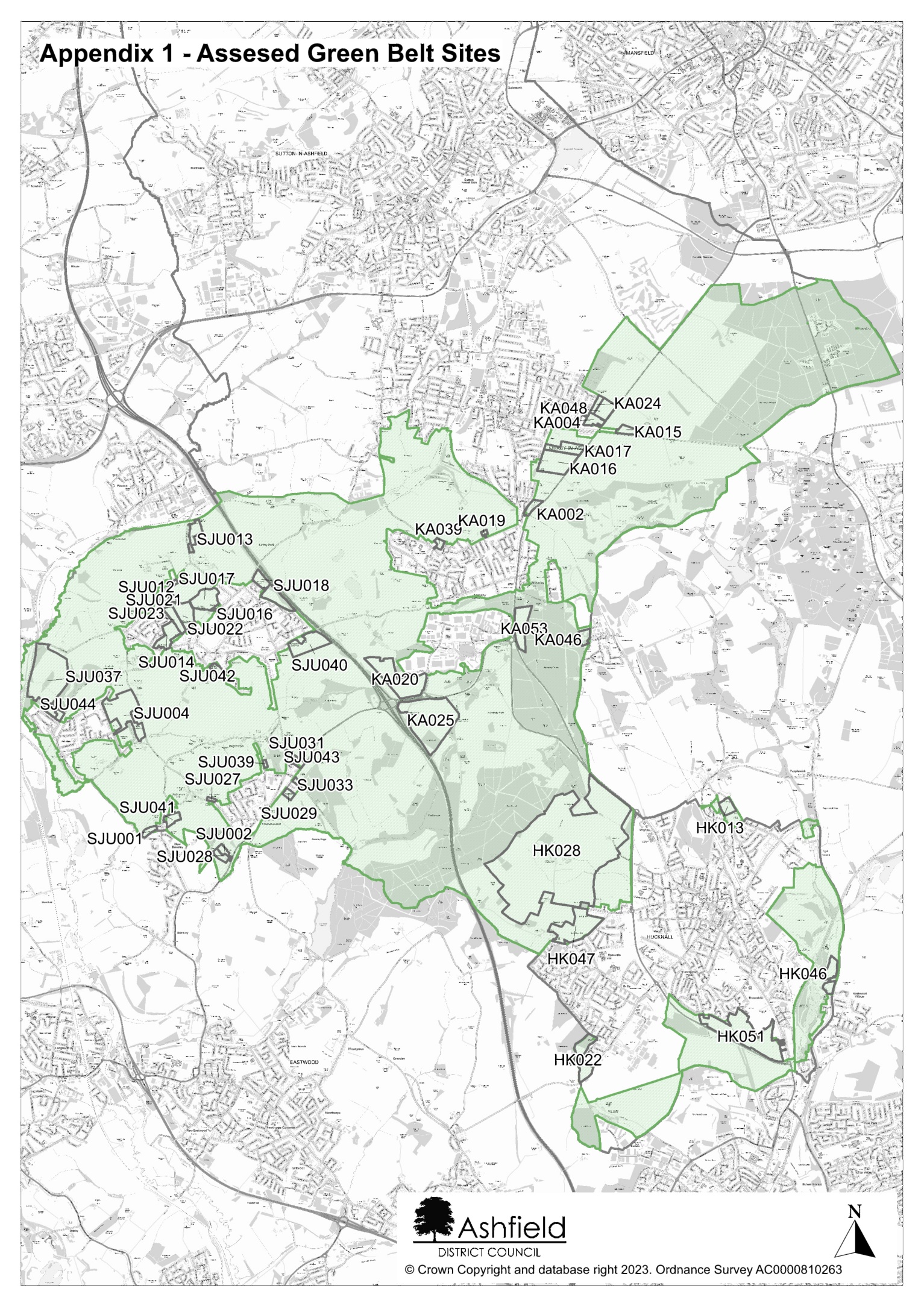 This page is intentionally left blank.Appendix 2:	New Green Belt AssessmentsThis page is intentionally left blank.Assessment 2                                                              H09 – Site 16 - Whyburn Farm, Hucknall	Assessment 2			KA01 / Site 6 - Land off Abbey Road/ Richmond Road, Kirkby-in-AshfieldAssessment 2			KA01 / Site 7 - Land off Thorsby Avenue/ Abbey Road, Kirkby-in-AshfieldAssessment 2			KA02 / Site 3 – Land off Blidworth Road, Kirkby-in-AshfieldAssessment 2			B02 / Site 6 – Land south of Plainspot Farm, Off Frances Street, BrinsleyAssessment 2                                 J04 / Site 10 – Land south of Alfreton Road, Jubilee Assessment 2                                      S02 / Site 13 – East of Station Road, Selston Assessment 2                                                   S03 / Site 10 – Land north/east of Stoney Lane, SelstonAssessment 2                                                   S03 / Site 11 – Land off Stoney Lane, SelstonAssessment 2                                                   S07 / Site 5 – Land South of Nottingham Road, SelstonAssessment 2                     				   U02 / Site 7 – Land at Church Lane, UnderwoodAssessment 2           		U03 / Site 9 – Land north of Main Road, Underwood Assessment 2    		U04 / Site 21– Land rear of 105 Cordy Lane, UnderwoodAssessment 2    		U04 / Site 22 – Land rear of 101 Cordy Lane, UnderwoodAssessment 2            	U04 / Site 23 – Land off Plainspot Road, BrinsleyThis page is intentionally left blank.Appendix 3: Hucknall – Assessment Table and Map showing harm rating for each assessed parcel of landThis page is intentionally left blank.HucknallThis page is intentionally left blank.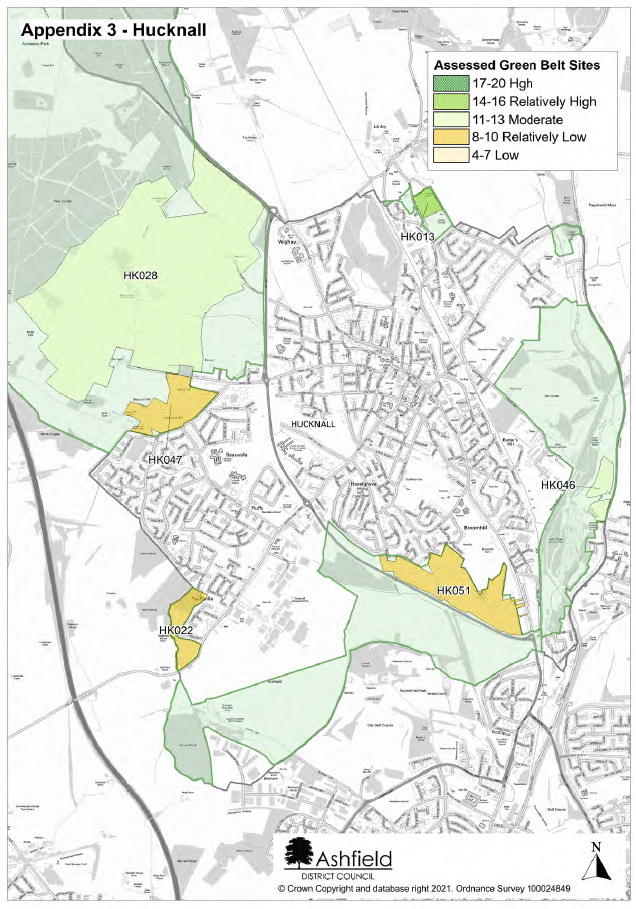 This page is intentionally left blank.Appendix 4: Kirkby In Ashfield - Assessment Table and Map showing harm rating for each assessed parcel of landThis page is intentionally left blank.Kirkby in AshfieldThis page is intentionally left blank.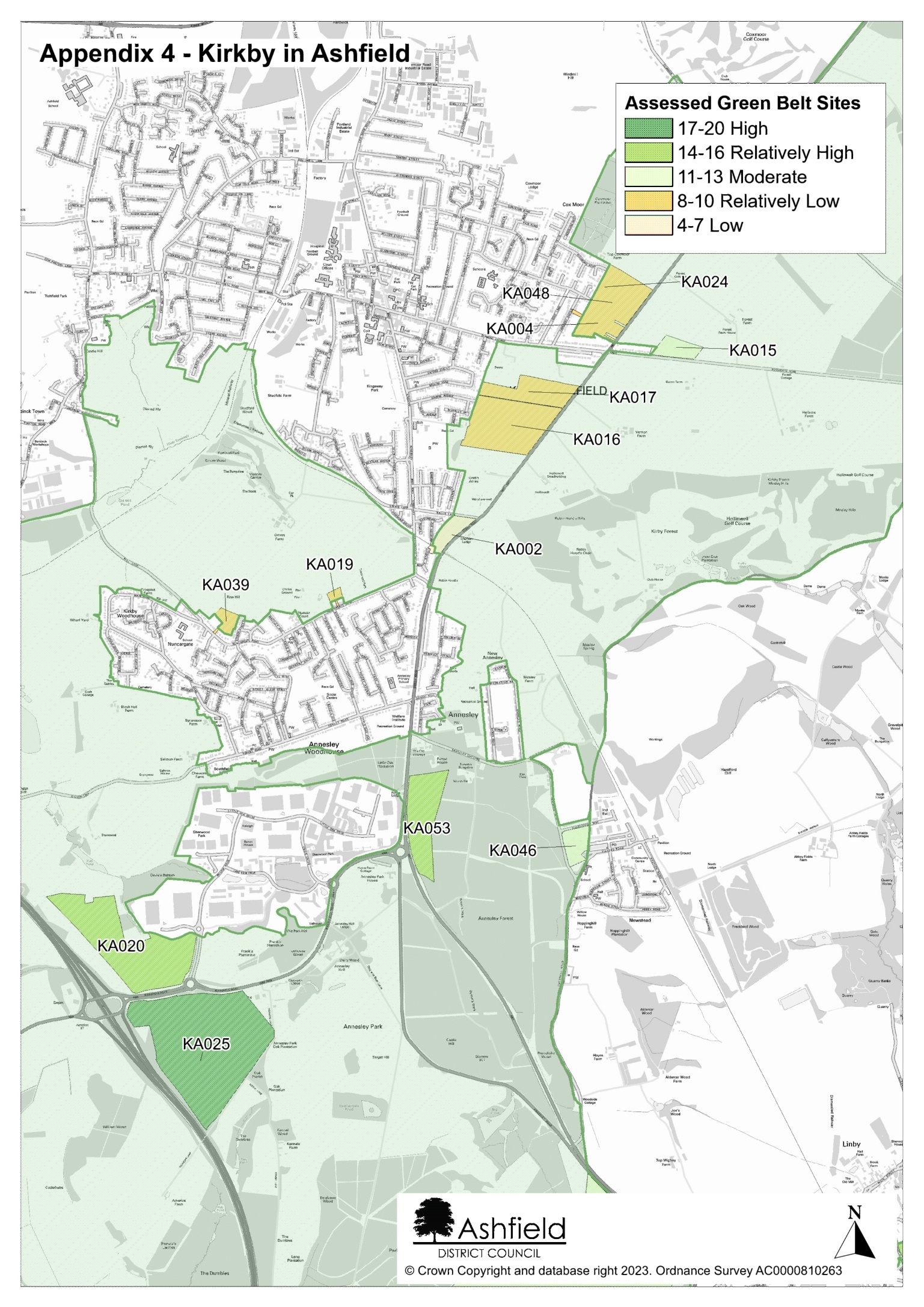 This page is intentionally left blank.Appendix 5: Rural Villages - Assessment Table and Map showing harm rating for each assessed parcel of landThis page is intentionally left blank.Rurals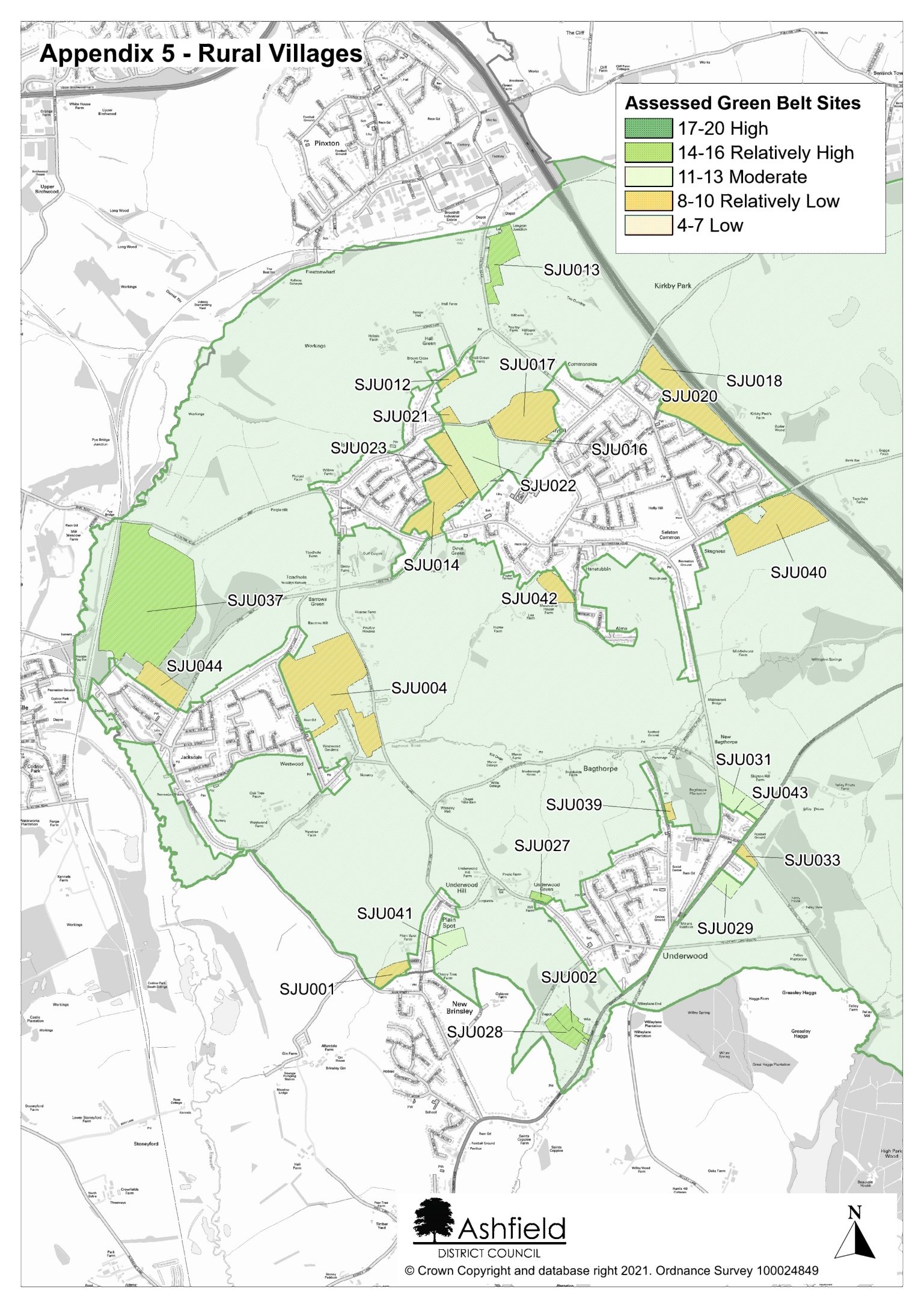 5High4Relatively High3Moderate2Relatively Low1Low17 - 20High14 - 16Relatively High11 - 13Moderate8 - 10Relatively Low4 - 7LowMitigation measure Benefits Considerations Define Green Belt edge using a strong, natural element which forms a visual barrier, e.g. a woodland belt.Reducing perception of urbanisation, and may also screen residents from intrusive landscape elements within the Green Belt, e.g. major roads.Boundaries that create visual and movement boundaries can potentially have detrimental effects on the character of the enclosed urban areas and the amenity of residents.Use of landscape to help integrate a new Green Belt boundary with the existing edge, aiming to maximise consistency over a longer distance.Maintaining sense of separation between urban and open land.A boundary that is relatively homogenous over a relatively log distance, such as a main road, is likely to be stronger than one which has more variation.  Landscaping works can help to minimise the impact.Create a transition from urban to rural, using built density, height, materials and landscaping to create a more permeable edge.Reducing the perception of urbanisation.This may however have implications I terms of reducing housing yield.Consider ownership and management of landscape elements which contribute to Green Belt purposes.Ensuring permanence of Green Belt.Trees and hedgerows require management to maintain their value in Green Berm terms, and the visual screening value that can be attributed to them is more limited if they are under private control (e.g. within back gardens).Design and locate buildings, landscaping and green spaces to minimise intrusion on settlement settings.Maintaining perceived settlement separation by minimising the extent to which new development intrudes on the setting of other settlements.Analysis of settlement settings, including consideration of viewpoints and visual receptors, can identify key locations where maintenance of openness and retention of landscape features would have the most benefit.Improve management practices to enhance countryside character.Increase strength of countryside character.Landscape character assessments can help to identify valued characteristics that should be retained and where possible strengthened, and intrusive elements that should be diminished and where possible removed.Use sustainable drainage features to define/enhance separation between settlement and countryside.Strengthening separation between urban and open land.Need to determine if local topography and ground conditions are suitable.Beneficial use Considerations Improving access Enhancing the coverage and condition of the rights of way network and increasing open space provision. Providing locations for outdoor sport Some outdoor sports can represent an urbanising influence; an emphasis on activities which do not require formal facilities is less likely to harm Green Belt purposes. Landscape and visual enhancement Using landscape character assessment as guidance, intrusive elements can be reduced and positive characteristics reinforced. Increasing biodiversity Most Green Belt land has potential for increased biodiversity value – e.g. the management of hedgerows and agricultural field margins, and provision of habitat connectivity, planting of woodland. There may also be opportunities to link enhancements with requirements to deliver ‘biodiversity net gain’ associated with development proposals. Improving damaged and derelict land Giving land a functional, economic value is a key aspect in avoiding damage and dereliction through lack of positive management, but this needs to be achieved with minimum harm to characteristics/qualities which help it contribute to Green Belt purposes. SHELAA Ref.Site AddressRelease ScenarioArea (ha)HK013 Linby Boarding Kennels, East of Church LaneRelease of HK013 as an expansion to Hucknall North3.32HK022Land adj. Stubbin Wood Farm, Watnall RoadRelease of HK022 as an expansion to Hucknall South/ West8.82HK028Whyburn FarmRelease of HK028 as a New Settlement205.80HK046West of Moor Road, BestwoodRelease of HK046 as an expansion of Bestwood North5.95HK047 Common Lane, Hucknall 
(Site includes HK001, HK002, HK003 & HK004)Release of HK047 as an expansion of Hucknall North/West17.69HK051 Land north of A611/south of Broomhill Farm 
(Site includes HK016, HK034, HK043 & HK050)Release of HK051 as an expansion of Hucknall South 31.02SHELAA Ref.Site AddressRelease ScenarioArea (ha)KA002Beacon Farm, Derby RoadRelease of KA002 as an expansion of Kirkby South2.36KA004Land off Thorsby AveRelease of KA004 as an expansion of Kirkby East3.23KA015Adj, 53 Blidworth RoadRelease of KA015 as an expansion of Kirkby East2.44KA016 West of Derby RoadRelease of KA016 as an expansion of Kirkby East12.68KA017West of Derby Road / south of Diamond Ave.Release of KA017 as an expansion of Kirkby East5.96KA019Rear of 257 – 275 Nuncargate RoadRelease of KA019 as an expansion of Annesley Woodhouse North0.49KA020 North east of J27 M1Release of KA020 as a strategic employment site off Junction 27 of the M120.47KA024Land off Abbey Road/ Richmond RoadRelease of KA004 as an expansion of Kirkby East1.69KA025South east of J27 M1Release of KA025 as a strategic employment site off Junction 27 of the M136.79KA039Land off Main Road, NuncargateRelease of KA019 as an expansion of Annesley Woodhouse North1.50KA046 Land off Hucknall Road, NewsteadRelease of KA046 as an expansion of Newstead West2.50KA048Land off Thorsby Avenue / Abbey Road 
(Site includes KA004, KA023 & KA024) Release of KA004 as an expansion of Kirkby East10.03KA053Land to the east of Sherwood Business Park, Derby RoadRelease of KA053 as an expansion of Sherwood Business Park8.97SHELAA Ref.Site AddressRelease ScenarioArea (ha)SJU001 Land at Plainspot Farm, New BrinsleyRelease of SJU001 as an expansion of Brinsley West1.56SJU002Rear of 105 Cordy Lane, UnderwoodRelease of SJU002 as open countryside.  The site is isolated from the settlement of Underwood1.47SJU004Land off Barrows Hill Lane, WestwoodRelease of SJU004 as an expansion of Jacksdale East24.27SJU012Church Lane, SelstonRelease of SJU012 as an expansion of Selston North0.69SJU013East of Station Road, New SelstonRelease of SJU013 as open countryside.  The site is isolated from the settlement of Selston4.23SJU014Land adj, Bull and Butcher PH, SelstonRelease of SJU014 as an expansion of Selston/New Selston6.60SJU016Land adj. 149 Stoney Lane, SelstonRelease of SJU016 as an expansion of Selston West0.20SJU017East / North Stoney Lane, SelstonRelease of SJU017 as an expansion of Selston North/West 8.43SJU018 & SJU020Land off Park lane / South West of M1, SelstonRelease of SJU016 as an expansion of Selston North East12.49SJU021Land off Stoney Lane, SelstonRelease of SJU021 as an expansion of New Selston North/East0.72SJU022Land off Stoney Lane, SelstonRelease of SJU022 as open countryside.  The site is isolated from the settlement of Selston/New Selston7.23SJU023Rear 18 Stoney Lane, SelstonRelease of SJU023 as an expansion of Selston/New Selston4.01SJU027 Between 106 – 132 Main Road, UnderwoodRelease of SJU027 as an expansion of Underwood North0.51SJU028Rear of 101 Cordy Lane, UnderwoodRelease of SJU028 as open countryside.  The site is isolated from the settlement of Underwood1.98SJU029Land adj. 82 Mansfield Road, UnderwoodRelease of SJU029 as an expansion of Underwood East1.43SJU031 & SJU043Land north of Larch Close, UnderwoodRelease of SJU031 and SJU043 as an expansion of Underwood North/East2.93SJU033Land off Felley Mill Lane North, UnderwoodRelease of SJU033 as an expansion of Underwood East0.69SJU037 -ELand south of Alfreton Road, JubileeRelease of SJU037-E as an expansion of Jacksdale North 34.35SJU039Land at Church Lane, UnderwoodRelease of SJU039 as an expansion of Underwood North0.44SJU040Land south of Annesley Lane, SelstonRelease of SJU040 as an expansion of Selston South/East10.36SJU041Land off 48 Plainspot Road, New BrinsleyRelease of SJU041 as an expansion of Brinsley North/East2.68SJU042Land North of Melbourne House Farm, between Inkerman Road & Lea Lane, SelstonRelease of SJU042 as an expansion of Selston South2.11SJU044Land West of Selston Road, JacksdaleRelease of SJU044 as an expansion of Jacksdale North/West3.65Purpose / ImpactScore (1 – 5) Justification/NotesBased on Assessment Matrix and Assessment Criteria (Figures 1 and 2)Check the unrestricted sprawl of settlements5No boundaries adjoin the existing settlement.Development of this area would not ‘round off’ existing settlement.The area is relatively well contained.  Boundaries are formed by Millington Spring Ancient Woodland to the north, the A611 to the north east, hedgerow and woodland to the east and hedgerows to the south and west.  The area is not visually connected to the existing settlement. The majority of the site is relatively flat.  The land to the north is formed by hills and is undulating.Prevent neighbouring settlements from merging into one another3The existing gap between Hucknall and Underwood to the northwest is approximately 4 km (Top Wighay to Annesley). Development of area would result in a moderate reduction of the gap (by approximately 1.5 Km).The area is a large expanse of open land and development would have a significant visual impact on this area, resulting in a perception in the existing gap.Assist in safeguarding  countryside from encroachment4The area comprises agricultural land and woodland.Very limited inappropriate development – 2 residential properties adjacent to the existing settlement. The area is mainly open countryside in character.Preserve the setting and special character of historic settlements1Development of the site will have no adverse impact on the setting or special character of a historic settlement.     Assist in urban regenerationN/AIt is considered that all sites in the Green Belt assist in urban regeneration. This is not considered to be a matter of difference between Green Belt sites and therefore this Green Belt purpose is not scored as part of the Framework.TOTAL SCORE13The score indicates how an area/site performs as a whole when assessed against the 5 purposes of Green Belt (as set out in Greater Nottingham and Ashfield Green Belt Assessment Framework). In general terms a higher score indicates a stronger performing parcel of land.Purpose / ImpactScore (1 – 5) Justification/NotesBased on Assessment Matrix and Assessment Criteria (Figures 1 and 2)Check the unrestricted sprawl of settlements5Site adjoins the existing settlement of Kirkby to the west on 1 boundary. The site would not ‘round off’ the built-up area.The site is overgrown scrub.The site is not well contained.  Prevent neighbouring settlements from merging into one another1Development of this site would not extend beyond the furthest point of the existing built area between Kirkby-In-Ashfield and Ravenshead, and would therefore not reduce the gap between these settlements.  However, development of this site would marginally reduce the gap between Kirkby- In-Ashfield and Mansfield.  Assist in safeguarding the countryside from encroachment4No inappropriate development.Site is urban fringe in character.Preserve the setting and special character of historic settlements1Development of the site will have no adverse impact on the setting and special character of a historic settlement.     Assist in urban regenerationN/AIt is considered that all sites in the Green Belt assist in urban regeneration. This is not considered to be a matter of difference between Green Belt sites and therefore this Green Belt purpose is not scored as part of the Framework.TOTAL SCORE11The score indicates how an area/site performs as a whole when assessed against the 5 purposes of Green Belt (as set out in Greater Nottingham and Ashfield Green Belt Assessment Framework). In general terms a higher score indicates a stronger performing parcel of land.Purpose / ImpactScore (1 – 5) Justification/NotesBased on Assessment Matrix and Assessment Criteria (Figures 1 and 2)Check the unrestricted sprawl of settlements2Site adjoins the existing settlement of Kirkby to the south and west on 2 boundaries. The site would ‘round off’ the built-up area.The open countryside with a small area of overgrown scrub.The site is well contained to the west by Derby Road, but the northern boundary follows no physical feature and is open.  Prevent neighbouring settlements from merging into one another1Development of this site would not extend beyond the furthest point of the existing built area between Kirkby-In-Ashfield and Ravenshead, and would therefore not reduce the gap between these settlements.  However, development of this site would marginally reduce the gap between Kirkby- In-Ashfield and Mansfield.  Assist in safeguarding the countryside from encroachment4No inappropriate development.Site is predominately open countryside in character, with a small part to the west being urban fringe in character (scrub area).Preserve the setting and special character of historic settlements1Development of the site will have no adverse impact on the setting and special character of a historic settlement.     Assist in urban regenerationN/AIt is considered that all sites in the Green Belt assist in urban regeneration. This is not considered to be a matter of difference between Green Belt sites and therefore this Green Belt purpose is not scored as part of the Framework.TOTAL SCORE8The score indicates how an area/site performs as a whole when assessed against the 5 purposes of Green Belt (as set out in Greater Nottingham and Ashfield Green Belt Assessment Framework). In general terms a higher score indicates a stronger performing parcel of land.Purpose / ImpactScore (1 – 5)Justification/NotesBased on Assessment Matrix and Assessment Criteria (Figures 1 and 2)Check the unrestricted sprawl of settlements5Majority of the site does not adjoin a settlement.Small proportion of the site boundary adjoins some linear development to the west.The site is not well contained.Site does not appear connected with the existing settlement.Prevent neighbouring settlements from merging into one another2Site forms part of the 3 kilometre gap (approximately) between Kirkby-In-Ashfield and Ravenshead in Gedling Borough to the east.Development of this site would result in a moderate reduction in gap between the two settlements, as the site extends beyond the furthest point of the existing built area.  Assist in safeguarding the countryside from encroachment5No inappropriate development.Site comprises an agricultural field.Character of the site is open countryside.Preserve the setting and special character of historic settlements1Development of the site will have no adverse impact on the setting and special character of a historic settlement.     Assist in urban regenerationN/AIt is considered that all sites in the Green Belt assist in urban regeneration. This is not considered to be a matter of difference between Green Belt sites and therefore this Green Belt purpose is not scored as part of the Framework.TOTAL SCORE13The score indicates how an area/site performs as a whole when assessed against the 5 purposes of Green Belt (as set out in Greater Nottingham and Ashfield Green Belt Assessment Framework). In general terms a higher score indicates a stronger performing parcel of land.Purpose / ImpactScore(1 – 5) Justification/NotesBased on Assessment Matrix and Assessment Criteria (Figures 1 and 2)Check the unrestricted sprawl of settlements2Two boundaries adjoin the existing settlement of Brinsley to the east.Development of this site would partly ‘round off’ existing settlement.The site well contained by mature trees and hedgerows (boundaries shown on the 1835 Sandersons Map) to the west, and farm complex to the north and a road to the south. The site is visually connected to the existing settlement off Frances Street.The land is relatively flat.Prevent neighbouring settlements from merging into one another2The existing gap between Brinsley and Jacksdale to the west is approximately 1 km. Development of the site would result in a very limited reduction of the gap by approximately 80 metres.Assist in safeguarding  countryside from encroachment5No inappropriate development.The site comprises agricultural field.The site is open countryside in character.  Preserve the setting and special character of historic settlements1Development of the site will have no adverse affect on the setting and special character of a historic settlement.     Assist in urban regenerationN/AIt is considered that all sites in the Green Belt assist in urban regeneration. This is not considered to be a matter of difference between Green Belt sites and therefore this Green Belt purpose is not scored as part of the Framework.TOTAL SCORE10The score indicates how an area/site performs as a whole when assessed against the 5 purposes of Green Belt (as set out in Greater Nottingham and Ashfield Green Belt Assessment Framework). In general terms a higher score indicates a stronger performing parcel of land.Purpose / ImpactScore (1 – 5) Justification/NotesBased on Assessment Matrix and Assessment Criteria (Figures 1 and 2)Check the unrestricted sprawl of settlements4A very small part of the boundary adjoins the existing settlement of Jacksdale to the south.Development of this site would not ‘round off’ the existing settlement.The site is well contained to the west by a railway line and also to the north by Alfreton Road and the residential properties on Alfreton Road.  The eastern boundaries if formed by existing hedgerows and the settlement of Jacksdale lies to the south.The southern part of the site is visually connected to the existing settlement. Prevent neighbouring settlements from merging into one another4The area extends considerably beyond the existing settlement of Jacksdale.The gap between Ridings and Selston would be reduced significantly by approximately 1/3.Assist in safeguarding  countryside from encroachment5No inappropriate development.  The area comprises an agricultural field and paddocks. The site is open countryside in character.  Preserve the setting and special character of historic settlements1Development of the site will have no adverse impact on the setting and special character of a historic settlement.     Assist in urban regenerationN/AIt is considered that all sites in the Green Belt assist in urban regeneration. This is not considered to be a matter of difference between Green Belt sites and therefore this Green Belt purpose is not scored as part of the Framework.TOTAL SCORE14The score indicates how an area/site performs as a whole when assessed against the 5 purposes of Green Belt (as set out in Greater Nottingham and Ashfield Green Belt Assessment Framework). In general terms a higher score indicates a stronger performing parcel of land.Purpose / ImpactScore (1 – 5) Justification/NotesBased on Assessment Matrix and Assessment Criteria (Figures 1 and 2)Check the unrestricted sprawl of settlements5The site does not adjoin an existing defined settlement.The site is contained by existing domestic curtilages and Station Road to the west,  a railway line (and district boundary) to the north and hedgerows to the south and east (shown on the 1835 Sanderson’s map).The site is not visually connected to the existing settlement of Pinxton to the north. The land slopes down towards Pinxton to the north.Prevent neighbouring settlements from merging into one another3Development of the site would result in a moderate reduction in the size of the gap between the existing settlements of Selston and Pinxton  (to the north).Assist in safeguarding  countryside from encroachment5No inappropriate development.The site contains play equipment and a small sports pitch, and grazing land.The site is in part urban fringe and part open countryside in character.Preserve the setting and special character of historic settlements1Development of the site will have no adverse impact on the setting and special character of a historic settlement.     Assist in urban regenerationN/AIt is considered that all sites in the Green Belt assist in urban regeneration. This is not considered to be a matter of difference between Green Belt sites and therefore this Green Belt purpose is not scored as part of the Framework.TOTAL SCORE14The score indicates how an area/site performs as a whole when assessed against the 5 purposes of Green Belt (as set out in Greater Nottingham and Ashfield Green Belt Assessment Framework). In general terms a higher score indicates a stronger performing parcel of land.Purpose / ImpactScore (1 – 5) Justification/NotesBased on Assessment Matrix and Assessment Criteria (Figures 1 and 2)Check the unrestricted sprawl of settlements3One boundary adjoins the existing settlement of Selston to the east. Development of this site would not ‘round off’ existing settlement.The site is partially well contained by a road to the south (Stoney Lane), the settlement boundary to the east, and a field boundary north/west.The site is visually connected to the existing settlement. The land is undulating.Prevent neighbouring settlements from merging into one another1Development would not extend beyond the existing settlement. Assist in safeguarding  countryside from encroachment5No inappropriate development. The site is open countryside in character.  Preserve the setting and special character of historic settlements1Development of the site will have no adverse impact on the setting and special character of a historic settlement.  Assist in urban regenerationN/AIt is considered that all sites in the Green Belt assist in urban regeneration. This is not considered to be a matter of difference between Green Belt sites and therefore this Green Belt purpose is not scored as part of the Framework.TOTAL SCORE10The score indicates how an area/site performs as a whole when assessed against the 5 purposes of Green Belt (as set out in Greater Nottingham and Ashfield Green Belt Assessment Framework). In general terms a higher score indicates a stronger performing parcel of land.Purpose / ImpactScore (1 – 5) Justification/NotesBased on Assessment Matrix and Assessment Criteria (Figures 1 and 2)Check the unrestricted sprawl of settlements3One boundary adjoins the existing settlement of Selston to the west. Development of this site would not ‘round off’ existing settlement.The site is not well contained. The site is visually connected to the existing settlement. The land is relatively flat.Prevent neighbouring settlements from merging into one another1Development would not extend beyond the existing settlement. Assist in safeguarding  countryside from encroachment5No inappropriate development. The site is open countryside in character.  Preserve the setting and special character of historic settlements1Development of the site will have no adverse impact on the setting and special character of a historic settlement.  Assist in urban regenerationN/AIt is considered that all sites in the Green Belt assist in urban regeneration. This is not considered to be a matter of difference between Green Belt sites and therefore this Green Belt purpose is not scored as part of the Framework.TOTAL SCORE10The score indicates how an area/site performs as a whole when assessed against the 5 purposes of Green Belt (as set out in Greater Nottingham and Ashfield Green Belt Assessment Framework). In general terms a higher score indicates a stronger performing parcel of land.Purpose / ImpactScore (1 – 5) Justification/NotesBased on Assessment Matrix and Assessment Criteria (Figures 1 and 2)Check the unrestricted sprawl of settlements2Two boundaries adjoin the existing settlement of Selston to the north. Development of this site would ‘round off’ existing settlement.The site is moderately well contained by mature hedgerows (shown on the 1835 Sanderson’s map). The site is visually connected to the existing settlement. The land is gently sloping.Prevent neighbouring settlements from merging into one another1Development would not extend beyond the existing settlement. Assist in safeguarding  countryside from encroachment5No inappropriate development. The site is open countryside in character.  Preserve the setting and special character of historic settlements2Development of the site is likely to have a limited adverse impact on the setting and special character of a Bagthorpe Conservation Area to the south.  Existing modern development adjoins much of the site to the east.  Assist in urban regenerationN/AIt is considered that all sites in the Green Belt assist in urban regeneration. This is not considered to be a matter of difference between Green Belt sites and therefore this Green Belt purpose is not scored as part of the Framework.TOTAL SCORE10The score indicates how an area/site performs as a whole when assessed against the 5 purposes of Green Belt (as set out in Greater Nottingham and Ashfield Green Belt Assessment Framework). In general terms a higher score indicates a stronger performing parcel of land.Purpose / ImpactScore (1 – 5) Justification/NotesBased on Assessment Matrix and Assessment Criteria (Figures 1 and 2)Check the unrestricted sprawl of settlements1One boundary adjoins the existing settlement of Underwood to the west.Development of this area would not ‘round off’ the existing settlement.The area is well contained by mature hedgerow to the north and east. The site is visually connected to the existing settlement of Underwood.Prevent neighbouring settlements from merging into one another1Development of the site would not reduce the size of the gap between Underwood and Selston to the north.Assist in safeguarding  countryside from encroachment5No inappropriate development. The site comprises a paddock. The site is open countryside in character.  Preserve the setting and special character of historic settlements1Development of the site will have no adverse impact on the setting and special character of Lower Bagthorpe conservation Area as existing modern development lies between the site and the Conservation Area.Assist in urban regenerationN/AIt is considered that all sites in the Green Belt assist in urban regeneration. This is not considered to be a matter of difference between Green Belt sites and therefore this Green Belt purpose is not scored as part of the Framework.TOTAL SCORE8The score indicates how an area/site performs as a whole when assessed against the 5 purposes of Green Belt (as set out in Greater Nottingham and Ashfield Green Belt Assessment Framework). In general terms a higher score indicates a stronger performing parcel of land.Purpose / ImpactScore (1 – 5) Justification/NotesBased on Assessment Matrix and Assessment Criteria (Figures 1 and 2)Check the unrestricted sprawl of settlements3The site adjoins the existing settlement of Underwood to the east and south.Development of this site would ‘round off’ the existing settlement to some extent.The site is contained by Main Road in the south, the boundary of a residential property to the west and a post and wire fence to the north. The site is visually connected to the existing settlement of Underwood.The land is flat.Prevent neighbouring settlements from merging into one another1Development of the site would not extend beyond the existing urban area of Underwood.  Assist in safeguarding  countryside from encroachment5No inappropriate development.The site comprises a field.The site is open countryside in character.Preserve the setting and special character of historic settlements1The site is not in the Bagthorpe Conservation area and does not contain any designated heritage assets.  No local heritage assets have been identified at this time.  The topography of the land to the south of the conservation area means that the ability to see this site from the Bagthorpe conservation area is very limited and is unlikely to have an adverse or harmful impact on the setting of Bagthorpe Conservation Area.Assist in urban regenerationN/AIt is considered that all sites in the Green Belt assist in urban regeneration. This is not considered to be a matter of difference between Green Belt sites and therefore this Green Belt purpose is not scored as part of the Framework.TOTAL SCORE10The score indicates how an area/site performs as a whole when assessed against the 5 purposes of Green Belt (as set out in Greater Nottingham and Ashfield Green Belt Assessment Framework). In general terms a higher score indicates a stronger performing parcel of land.Purpose / ImpactScore (1 – 5) Justification/NotesBased on Assessment Matrix and Assessment Criteria (Figures 1 and 2)Check the unrestricted sprawl of settlements5The site does not adjoin an existing settlement.Development of this site would not ‘round off’ the existing settlement.The site is not well contained.The site is not visually connected to the existing defined settlement of Underwood.The land is relatively flat.Prevent neighbouring settlements from merging into one another3Development of the site would extend beyond the existing defined settlement of Underwood, resulting in a moderate reduction in the gap with BrinsleyAssist in safeguarding  countryside from encroachment5No inappropriate development.The site comprises a paddocks and stables.The site is countryside in character.  Preserve the setting and special character of historic settlements1Development of the site will have no adverse impact on the setting and special character of a historic settlement. Assist in urban regenerationN/AIt is considered that all sites in the Green Belt assist in urban regeneration. This is not considered to be a matter of difference between Green Belt sites and therefore this Green Belt purpose is not scored as part of the Framework.TOTAL SCORE14The score indicates how an area/site performs as a whole when assessed against the 5 purposes of Green Belt (as set out in Greater Nottingham and Ashfield Green Belt Assessment Framework). In general terms a higher score indicates a stronger performing parcel of land.Purpose / ImpactScore (1 – 5) Justification/NotesBased on Assessment Matrix and Assessment Criteria (Figures 1 and 2)Check the unrestricted sprawl of settlements5The site does not adjoin an existing settlement.Development of this site would not ‘round off’ the existing settlement.The site is not well contained.The site is not visually connected to the existing defined settlement of Underwood.The land is relatively flat.Prevent neighbouring settlements from merging into one another3Development of the site would extend beyond the existing defined settlement of Underwood, resulting in a moderate reduction in the gap with BrinsleyAssist in safeguarding  countryside from encroachment5No inappropriate development.The site comprises a paddock.The site is countryside in character.  Preserve the setting and special character of historic settlements1Development of the site will have no adverse impact on the setting and special character of a historic settlement. Assist in urban regenerationN/AIt is considered that all sites in the Green Belt assist in urban regeneration. This is not considered to be a matter of difference between Green Belt sites and therefore this Green Belt purpose is not scored as part of the Framework.TOTAL SCORE14The score indicates how an area/site performs as a whole when assessed against the 5 purposes of Green Belt (as set out in Greater Nottingham and Ashfield Green Belt Assessment Framework). In general terms a higher score indicates a stronger performing parcel of land.Purpose / ImpactScore (1 – 5) Justification/NotesBased on Assessment Matrix and Assessment Criteria (Figures 1 and 2)Check the unrestricted sprawl of settlements4The western boundary adjoins the existing settlement of Brinsley.Development of this site would not ‘round off’ the existing settlement.The site is reasonable well contained by a mature hedgrows to the south, east and west boundary (boundaries shown on the 1835 Sanderson map) .  The site is visually connected to the existing defined settlement of Brinsley. The land is flat.Prevent neighbouring settlements from merging into one another2The majority of the site would not extend beyond the existing defined settlement of Brinsley and therefore development would have a limited impact on the gap.Assist in safeguarding  countryside from encroachment5No inappropriate development.The site comprises arable field and allotment garden.The site is open countryside in character.Preserve the setting and special character of historic settlements1Development of the site will have no adverse impact on the setting and special character of a historic settlement. Assist in urban regenerationN/AIt is considered that all sites in the Green Belt assist in urban regeneration. This is not considered to be a matter of difference between Green Belt sites and therefore this Green Belt purpose is not scored as part of the Framework.TOTAL SCORE12The score indicates how an area/site performs as a whole when assessed against the 5 purposes of Green Belt (as set out in Greater Nottingham and Ashfield Green Belt Assessment Framework). In general terms a higher score indicates a stronger performing parcel of land.SHELAA Ref.Site AddressSite Area (ha)Release ScenarioPurpose 1 (Unresticted Sprawl)Purpose 2 (Prevent Settlements Merging)Purpose 3 (Safeguard from Encroachment) Purpose 4 (Preserve Historic Settlements)Purpose 5 (Urban Regeneration) Overall Harm ScoreOverall Harm RatingGreen Belt Assessment Area (* Please refer to Stage 1: SGBR)HK013 Linby Boarding Kennels, East of Church Lane3.32Release of HK013 as an expansion to Hucknall NorthRelatively HighHighRelatively HighRelatively LowN/A15Relatively HighH01 / 2*HK022Land adj. Stubbin Wood Farm, Watnall Road8.82Release of HK022 as an expansion to HucknallSouth/ WestRelatively LowLowHighLowN/A9Relatively LowH08 / 1 & 2*HK028Whyburn Farm205.80Release of HK028 as a New SettlementHighModerateRelatively HighLowN/A13ModerateHK09 / 16 (New Assessment in Appendix 2)HK046West of Moor Road, Bestwood5.95Release of HK046 as an expansion of Bestwood NorthRelatively HighHighModerateLowN/A13ModeratePart of H04 / 1*HK047 Common Lane, Hucknall 
(Site includes HK001, HK002, HK003 & HK004)17.69Release of HK047 as an expansion of Hucknall North/WestModerateLowHighLowN/A10Relatively LowMajority of H09 / 4*HK051 Land north of A611/south of Broomhill Farm (Site includes HK016, HK034, HK043 & HK050)31.02Release of HK051 as an expansion of Hucknall South LowModerateRelatively HighLowN/A9Relatively LowH05*SHELAA Ref.Site AddressSite Area (ha)Release ScenarioPurpose 1 (Unresticted Sprawl)Purpose 2 (Prevent Settlements Merging)Purpose 3 (Safeguard from Encroachment) Purpose 4 (Preserve Historic Settlements)Purpose 5 (Urban Regeneration) Overall Harm ScoreOverall Harm RatingGreen Belt Assessment Area (* Please refer to Stage 1: SGBR)KA002Beacon Farm Derby Road2.36Release of KA002 as an expansion of Kirkby SouthRelatively LowLowRelatively LowLowN/A6LowKA03 / 5*KA004Land off Thorsby Ave3.23Release of KA004 as an expansion of Kirkby EastLowLowHighLowN/A8Relatively LowMajority of KA01 / 1* KA015Adj, 53 Blidworth Road2.44Release of KA015 an expansion of Kirkby EastHighRelatively LowHighLowN/A13ModerateKA02 / 3 (New Assessment in Appendix 2)KA016 West of Derby Road12.68Release of KA016 an expansion of Kirkby EastRelatively HighLowRelatively LowLowN/A8Relatively LowMajority of KA03 / 2 when assessed with KA017*KA017West of Derby Road / south of Diamond Avenue5.96Release of KA017 an expansion of Kirkby EastRelatively HighLowRelatively LowLowN/A8Relatively LowMajority of KA03 / 2 when assessed with KA016*KA019Rear of 257 – 275 Nuncargate Road 0.49Release of KA019 as an expansion of Annesley Woodhouse NorthModerateModerateModerateLowN/A10Relatively LowKA06 / 7*KA020 North east of J27 M120.47Release of KA020 as a strategic employment site off Junction 27 of the M1HighModerateHighLowN/A14Relatively HighMajority of KA17*KA024Land off Abbey Road/ Richmond Road1.69Release of KA004 as an expansion of Kirkby EastHighLowRelatively HighLowN/A11ModerateKA01 / 6 (New Assessment in Appendix 2)KA025South east of J27 M136.79Release of KA025 as a strategic employment site off Junction 27 of the M1HighModerateHighRelatively HighN/A17HighM01*KA039Land off Main Road, Nuncargate1.50Release of KA019 as an expansion of Annesley Woodhouse NorthRelatively LowLowHighLowN/A9Relatively LowKA07 / 6*KA046 Land off Hucknall Road, Newstead2.50Release of KA046 as an expansion of Newstead WestRelatively HighLowRelatively HighModerateN/A12ModerateMajority of KA12 / 4* KA048Land off Thorsby Avenue / Abbey Road (Site includes KA004, KA023 & KA024) 10.03Release of KA004 as an expansion of Kirkby EastRelatively LowLowRelatively HighLowN/A8Relatively LowKA01 / 7 (New Assessment in Appendix 2)KA053Land to the east of Sherwood Business Park, Derby Road (A611)8.97Release of KA053 as an expansion to Sherwood Business ParkRelatively HighHighHighLowN/A15Relatively HighKA12 /2*SHELAA Ref.Site AddressSite Area (ha)Release ScenarioPurpose 1 (Unresticted Sprawl)Purpose 2 (Prevent Settlements Merging)Purpose 3 (Safeguard from Encroachment) Purpose 4 (Preserve Historic Settlements)Purpose 5 (Urban Regeneration) Overall Harm ScoreOverall Harm RatingGreen Belt Assessment Area (* Please refer to Stage 1: SGBR) SJU001 Land at Plainspot Farm, New Brinsley1.56Release of SJU001 as an expansion of Brinsley WestRelatively LowRelatively LowHighLowN/A10Relatively LowB02 / 6 (New Assessment in Appendix 2)SJU002Rear of 105 Cordy Lane, Underwood1.47Release of SJU002 as open countryside.  The site is isolated from the settlement of UnderwoodHighModerateHighLowN/A14Relatively HighU04 / 21 (New Assessment in Appendix 2) SJU004Land off Barrows Hill Lane, Westwood24.27Release of SJU004 as an expansion of Jacksdale EastLowRelatively HighModerateLowN/A9Relatively LowMajority of J03*SJU012Church Lane, Selston0.69Release of SJU012 as an expansion of Selston NorthRelatively LowLowHighLowN/A9Relatively LowS03 / 3*SJU013East of Station Road, New Selston4.23Release of SJU013 as open countryside.  The site is isolated from the settlement of SelstonHighModerateHighLowN/A14Relatively HighS02 / 13 (New Assessment in Appendix 2)SJU014Land adj, Bull and Butcher PH, Selston6.60Release of SJU014 as an expansion of Selston/New SelstonLowLowHighLowN/A8Relatively LowS03 / 6*SJU016Land adj. 149 Stoney Lane, Selston0.20Release of SJU016 as an expansion of Selston WestLowLowHighLowN/A8Relatively LowS03 / 9*SJU017East / North Stoney Lane, Selston8.43Release of SJU017 as an expansion of Selston North/West ModerateLowHighLowN/A10Relatively LowS03 / 10 (New Assessment in Appendix 2)SJU018 & SJU020Land off Park lane / South West of M1, Selston12.49Release of SJU016 as an expansion of Selston North EastLowLowRelatively HighLowN/A7LowS01*SJU021Land off Stoney Lane, Selston0.72Release of SJU021 as an expansion of New Selston North/EastModerateLowHighLowN/A10Relatively LowS03 / 2 (New Assessment in Appendix 2)SJU022Land off Stoney Lane, Selston7.23Release of SJU022 as open countryside.  The site is isolated from the settlement of Selston/New SelstonRelatively HighLowHighLowN/A11ModerateMajority of S03 / 4*SHELAA Ref.Site AddressSite Area (ha)Release ScenarioPurpose 1 (Unresticted Sprawl)Purpose 2 (Prevent Settlements Merging)Purpose 3 (Safeguard from Encroachment) Purpose 4 (Preserve Historic Settlements)Purpose 5 (Urban Regeneration) Overall Harm ScoreOverall Harm RatingGreen Belt Assessment Area (* Please refer to Stage 1: SGBR) SJU023Rear 18 Stoney Lane, Selston4.01Release of SJU023 as an expansion of Selston/New SelstonRelatively LowLowHighLowN/A9Relatively LowS03 / 5*SJU027 Between 106 – 132 Main Road, Underwood0.51Release of SJU027 as an expansion of Underwood NorthRelatively HighRelatively HighHighLowN/A14Relatively HighU03 / 9 (New Assessment in Appendix 2)SJU028Rear of 101 Cordy Lane, Underwood1.98Release of SJU028 as open countryside.  The site is isolated from the settlement of UnderwoodHighModerateHighLowN/A14Relatively HighU04 / 22 (New Assessment in Appendix 2)SJU029Land adj. 82 Mansfield Road, Underwood1.43Release of SJU029 as an expansion of Underwood EastRelatively HighLowHighLowN/A11ModerateU01 / 5SJU031 & SJU043 Land north of Larch Close, Underwood2.93Release of SJU031 as an expansion of Underwood North/EastRelatively HighLowHighLowN/A11ModerateU02 / 1*SJU033Land off Felley Mill Lane North, Underwood0.69Release of SJU033 as an expansion of Underwood EastModerateLowHighLowN/A10Relatively LowU01 / 6*SJU037 -ELand south of Alfreton Road, Jubilee34.35Release of SJU037-E as an expansion of Jacksdale North Relatively HighRelatively HighHighLowN/A14Relatively HighJ04 / 10 (New Assessment in Appendix 2)SJU039Land at Church Lane, Underwood0.44Release of SJU039 as an expansion of Underwood NorthLowLowHighLowN/A8Relatively LowU02 / 7 (New Assessment in Appendix 2)SJU040Land south of Annesley Lane, Selston10.36Release of SJU040 as an expansion of Selston South/EastModerateRelatively LowRelatively HighLowN/A10Relatively LowS09 / 2*SJU041Land off 48 Plainspot Road, New Brinsley2.68Release of SJU041 as an expansion of Brinsley North/EastRelatively HighRelatively LowHighLowN/A12ModerateU04 / 23 (New Assessment in Appendix 2)SJU042Land North of Melbourne House Farm, between Inkerman Road & Lea Lane, Selston2.11Release of SJU042 as an expansion of Selston SouthRelatively LowLowHighRelatively LowN/A10Relatively LowS07 / 5 (New Assessment in Appendix 2)SJU044Land West of Selston Road, Jacksdale3.65Release of SJU044 as an expansion of Jacksdale North/WestModerateLowHighLowN/A10Relatively LowJ04 / 4*